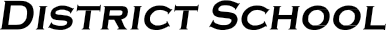 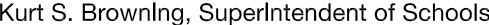 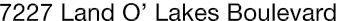 Finance Services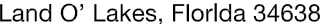 Joanne Millovitsch, Director of Finance813/ 794-2268	727/ 774-2268352/ 524-2268	Fax:  813/ 794-2266 e-mail:  jmillovi@pasco.k12.fl.usMEMORANDUMDate:	March 4, 2015To:	School Board MembersFrom:    Joanne Millovitsch, Director of Finance ServicesRe:	Attached Warrant List for the week ended March 3, 2015Please review the current computerized list. These totals include computer generated, handwritten and cancelled checks.Warrant numbers 891078-891462.…………………………….…………………….........................$5,236,728.47Amounts disbursed in Fund 1100 .............................................................................................................649,277.42Amounts disbursed in Fund 1300 ......................................................................................................................84.86Amounts disbursed in Fund 3611 .................................................................................................................2,602.14Amounts disbursed in Fund 3709 .................................................................................................................1,000.00Amounts disbursed in Fund 3712 ...............................................................................................................16,286.90Amounts disbursed in Fund 3713 ....................................................................................................................477.09Amounts disbursed in Fund 3714 ...............................................................................................................76,407.10Amounts disbursed in Fund 3715 ..........................................................................................................1,704,966.00Amounts disbursed in Fund 3900 ..........................................................................................................1,223,883.46Amounts disbursed in Fund 3904 ...............................................................................................................54,955.00Amounts disbursed in Fund 3921 ...............................................................................................................24,606.09Amounts disbursed in Fund 4100 .............................................................................................................357,580.20Amounts disbursed in Fund 4210 ...............................................................................................................89,610.31Amounts disbursed in Fund 4220 ...............................................................................................................10,378.78Amounts disbursed in Fund 4260 ...............................................................................................................12,274.66Amounts disbursed in Fund 7111 .............................................................................................................737,614.89Amounts disbursed in Fund 7130 ...............................................................................................................22,241.04Amounts disbursed in Fund 7140 .................................................................................................................5,205.00Amounts disbursed in Fund 7921 .............................................................................................................216,427.52Amounts disbursed in Fund 7922 ...............................................................................................................29,887.27Amounts disbursed in Fund 7940 ......................................................................................................................50.14Amounts disbursed in Fund 8507 ......................................................................................................................50.00Amounts disbursed in Fund 9210 ....................................................................................................................862.60The warrant list is a combination of three check runs. Confirmation of the approval of the warrant for the week ended March 3, 2015 will be requested at the April 7, 2015 School Board meeting.